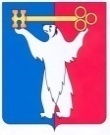 АДМИНИСТРАЦИЯ ГОРОДА НОРИЛЬСКАКРАСНОЯРСКОГО КРАЯПОСТАНОВЛЕНИЕ14.06.2018	    г. Норильск	          № 230О признании утратившим силу постановления Администрации города Норильска от 26.07.2011 № 380 «Об утверждении Порядка проведения оценки соответствия качества предоставляемых муниципальных услуг стандартам их качества»С целью урегулирования отдельных вопросов осуществления контроля качества оказания муниципальных услуг,ПОСТАНОВЛЯЮ:Признать утратившими силу:- постановление Администрации города Норильска от 26.07.2011 № 380 «Об утверждении Порядка проведения оценки соответствия качества предоставляемых муниципальных услуг стандартам их качества»;- пункты 12 – 12.2.7 постановления Администрации города Норильска от 07.11.2017 № 501 «О внесении изменений в отдельные нормативные правовые акты Администрации города Норильска».   Опубликовать настоящее постановление в газете «Заполярная правда» и разместить его на официальном сайте муниципального образования город Норильск.Глава города Норильска			        				          Р.В. Ахметчин